ПОРТФОЛИО ВЫПУСКНИКА ФАКУЛЬТЕТА ТОВІ. Общие сведения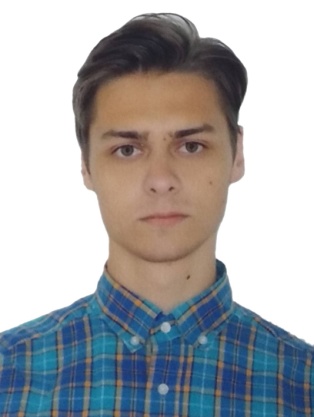 ІІ. Результаты обученияІІІ. СамопрезентацияФамилия, имя, отчество   Конограй Денис СергеевичДата рождения/гражданство01.02.2000/РБФакультетТехнологии органических веществСпециальностьФизико-химические методы сертификации продовольственных товаровСемейное положениеНе женатМесто жительства (указать область, район, населенный пункт)г. МинскE-mailkonograydenis@gmail.comСоциальные сети (ID)*Моб.телефон/Skype*+375336150088Основные дисциплины по специальности, изучаемые в БГТУДисциплины курсового проектирования1 Подтверждение соответствия пищевых продуктов;2 Техническое нормирование и стандартизация;3 Квалиметрия систем, процессов и продукции;4 Системы управления качеством;5 Метрология;6 Резонансные методы измерения;7 Радиохимия;8 Статистические методы управления качеством продукции;9 Хроматография и электрофорез в контроле качества пищевых продуктов;10 Требования безопасности при сертификации пищевых продуктов;11 Пищевая химия;12 Химико-аналитический контроль пищевых продуктов;13 Сенсорный контроль качества пищевых продуктов;14 Оптические методы и приборы контроля качества пищевых продуктов;15 Электрофизические методы и приборы контроля качества пищевыхпродуктов;16 Учебно-исследовательская работа студентов;17 Идентификация и выявление фальсификации пищевых продуктов;18 Микробиологические методы контроля качества пищевых продуктов;19 Технология пищевых производств;20 Организация и технология испытаний;21 Научно-техническая экспертиза и нормоконтроль.1. Организация и технология испытаний;2. Методы и средства испытаний;3. Разработка МВИ;4. Подтверждение соответствия;5. Экономика и управление на предприятиях сертификации и стандартизации;6. Техническое нормирование и стандартизация.Средний балл по дисциплинам специальности6,50Места прохождения практикиОАО «Минский молочный завод №1», УП «Центр испытаний и сертификации ТООТ», РУП «Институт мясо-молочной промышленности» Владение иностранными языками (подчеркнуть необходимое, указать язык); наличие международных сертификатов, подтверждающих знание языка: ТОЕFL, FСЕ/САЕ/СРЕ, ВЕС и т.д.начальный;элементарный; средний (английский);продвинутый;свободное владение.Дополнительное образование (курсы, семинары, стажировки, владение специализированными компьютерными программами и др.)Уверенный пользователь ПК. Знание MS Word, Excel, Power PointНаучно-исследовательская деятельность (участие в НИР, конференциях, семинарах, научные публикации и др.)Общественная активностьЖизненные планы, хобби и сфера деятельности, в которой планирую реализоватьсяЖелаемое место работы (область/город/предприятие и др.)г. Минск